Муниципальное дошкольное образовательное учреждение«детский сад «Сказка» города Николаевска»Николаевского муниципального района Волгоградской области(«МДОУ «Сказка» г. Николаевска)                                           Утверждено                          Заведующий МДОУ «Сказка»                 Т.В.МеденцоваИтоговое открытое занятие в 1 младшей группе по теме: «В гости к солнышку» / в рамках педагогического совета по теме: «Итоги учебного года: результаты и достижения, проблемы, перспективы». /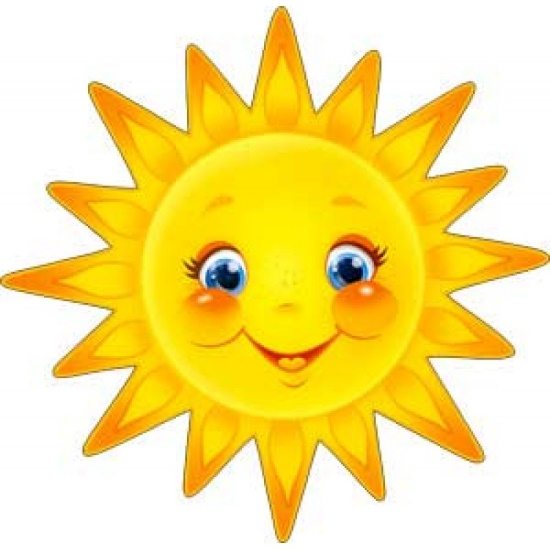 Подготовила и провела:воспитатель 1 младшей группыКоноваленко А.В.2023 годОсновная образовательная область: познавательное развитие.Интегрируемые образовательные области: художественно – эстетическое развитие, социально-коммуникативное развитие, речевое развитие.Цель: выявление уровня усвоения детьми знаний, умений и навыков.Задачи:1. Выявить умение выделять и объединять предметы по одному (общему) признаку –    величине, количеству и форме.2. Закреплять понятия «большой», «маленький»;4. Активизировать речь детей, закрепить умения отвечать на вопросы воспитателя, упражнять в звукопроизношении и звукоподражании.5. Закрепить умение узнавать и называть домашних животных.6. Упражнять в рисовании детей нетрадиционными методами. 7. Развивать внимание, самостоятельность;8. Воспитывать любознательность, познавательный интерес, доброту, эмоционально-положительное отношение к персонажам.Форма деятельности: совместная деятельность педагога с детьми.Виды деятельности: игровая, продуктивная, познавательно-исследовательская, коммуникативная, чтение художественной литературы, двигательная, музыкально-художественная.Материалы: Зеркало или фонарик. солнце (с грустной и веселой улыбкой). Игрушка – Зайчик, цветы и бабочки (синего, жёлтого, зелёного, красного цветов), чудесный мешочек, фигурки домашних животных, кисти и гуашь жёлтого цвета, влажные салфетки, аудиозапись песен, детский игрушечный дом и дерево.Планируемый результат: Дети проявляют интерес к участию в совместных развивающих играх. Группируют предметы по признаку и цвету. Отвечают на вопросы. Выполняют движения вслед за воспитателем.Методы и приемы: Пение песенок, рассматривание альбомов с домашними животными, дидактические игры на усвоение цвета, формы и размера, работа с красками.словесные: беседа, словарная работа: много, один, большой, маленький, круглый, красный, зеленый, синий, желтый.наглядные: использование дидактических пособий и наглядного материала.игровой: моделирование игровой ситуации с целью постановки проблемы и создания мотивации, работа с красками.Ход НОД:1. Организационный этап Здравствуйте, ребята! Посмотрите, какие красивые и добрые гости к нам пришли, давайте с ними поздороваемся.Давайте порадуемся солнцу и птицам, (руки вверх)А также порадуемся улыбчивым лицам (улыбаясь протянуть руки вперед)И всем, кто живет на этой планете (развести руки в стороны)«Доброе утро» - скажем мы вместе,«Доброе утро» - маме и папе,«Доброе утро» - останется с нами. (Хлопать в ладоши).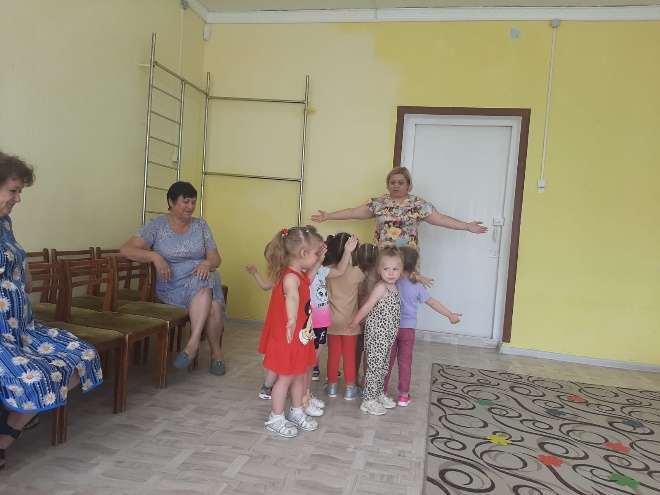 2. Вводная часть.Воспитатель: Ребята, смотрите, к нам заглянул солнечный зайчик, это с нами здоровается солнышко. (Зеркалом (если нет солнца, то фонариком) показываем солнечного зайчика, а после убираем).Воспитатель: Ой, пропал солнечный зайчик. Наверно с солнышком что-то случилось… Знаете, мне очень хотелось сходить в гости к солнышку. А давайте вместе пойдем и поможем ему.2. Основной этап Воспитатель: Посмотрите, ребята перед нами полянка, а на полянке цветочки. Какого цвета цветочки?Дети: Красного, желтого, синего, зеленого.Воспитатель: Прилетели бабочки посидеть на цветочках, а ветерок подул, и все бабочки потеряли свой цветок. Давайте поможем вернуться бабочкам на свои цветочки, нужно на каждый цветок посадить бабочку такого же цвета. У меня в руках красная бабочка, значит я ее посажу на красный цветок.Игра «Найди цветок для бабочки».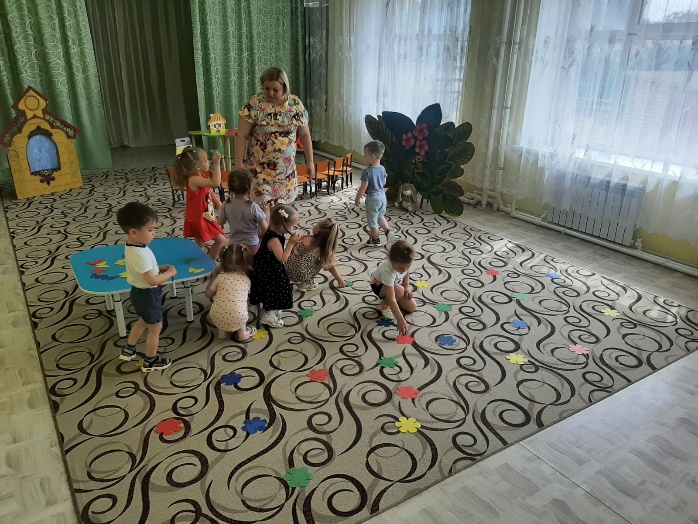 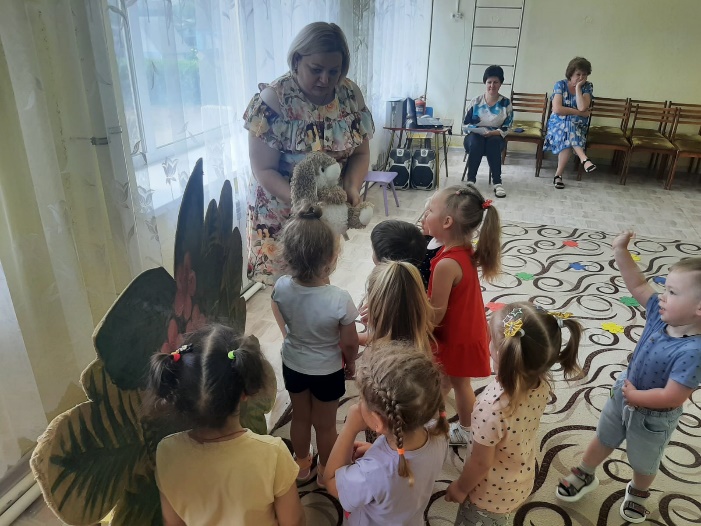 Воспитатель: Молодцы. Идем дальше.Воспитатель: Какая красивая полянка! Стоят ёлочка пушистая, веточки душистые. Посмотрите, кто под ёлочкой сидит и ушами шевелит?Дети: Зайчик. (Берут его на руки, рассматривают и рассказывают какой зайчик)Воспитатель: Какие ушки у зайчика?Дети: Длинные.Воспитатель: Что любит кушать зайчик?Дети: Морковку, капусту, яблоки.Воспитатель: Зайчик, а почему ты такой грустный? (Воспитатель подносит к своему уху зайчика). Ребята, зайчик говорит, что у него нет друзей, а он так хочет дружить с вами и хочет тоже пойти в гости к солнышку. Возьмём его с собой?Дети: ДАВоспитатель: Молодцы, ребята! Зайчик говорит вам спасибо. (Дети идут к солнышку с зайчиком).Зайчик: Присаживайтесь на полянке отдохнуть. Д/И «Чудесный мешочек – Домашние животные» и дикие животные.(Дети поочереди вытаскивают животное называют его и ставят к домику или к ёлочке.)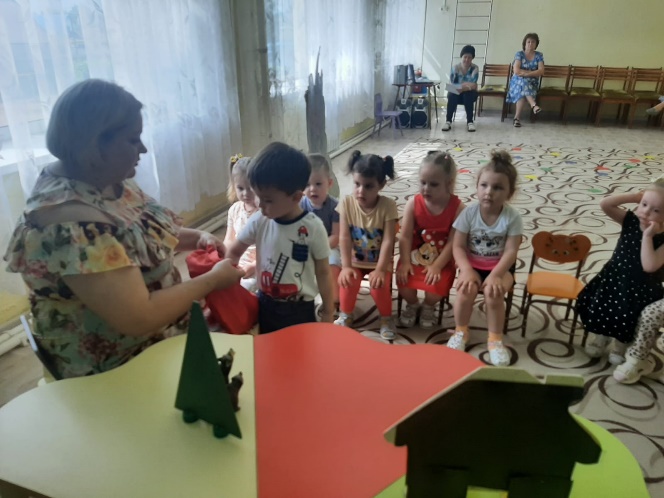 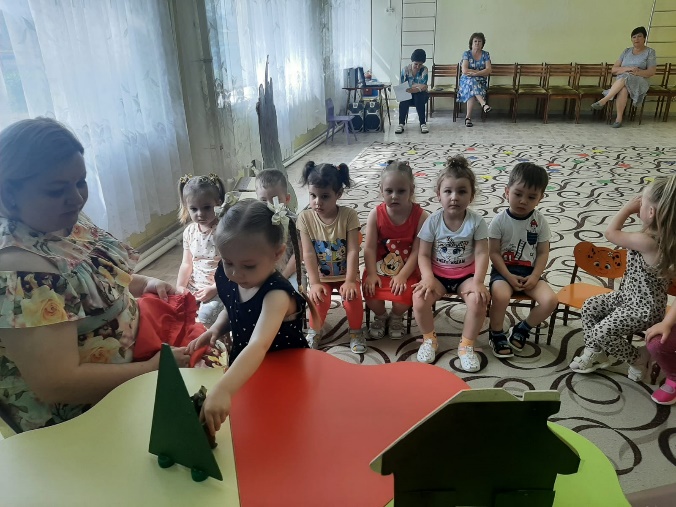 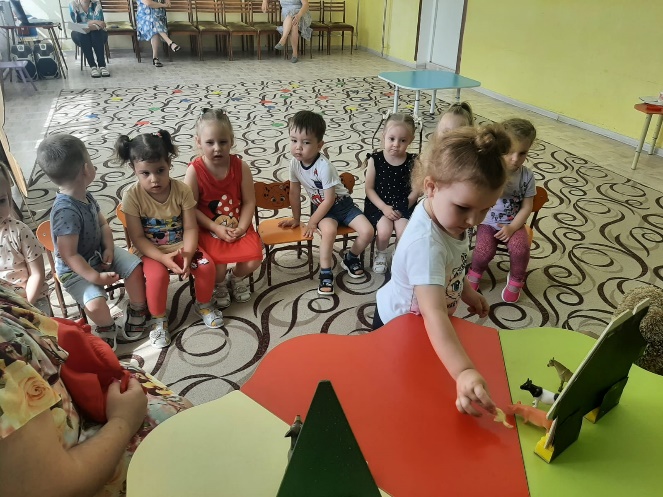 Собака, кошка, лошадь, корова, свинья, коза, баран.Волк, лиса, заяц, и.д.-Правильно! Молодцы ребята! Вы такие умные!Воспитатель: ребята я предлагаю вам поиграть в игру, повторяйте движения за зайчиком.Игра «Зайка» под музыку (динамическая пауза).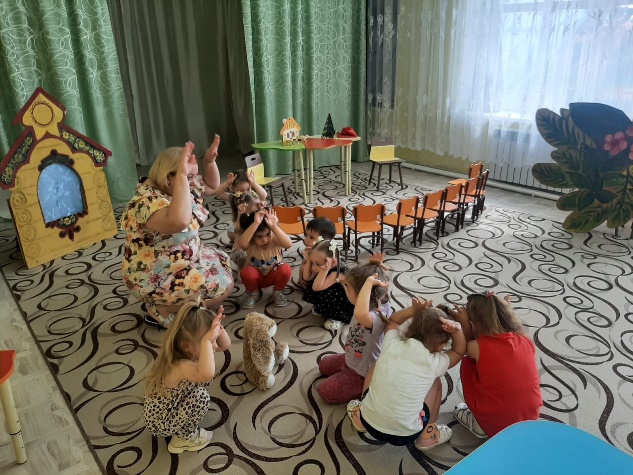 Воспитатель: Молодцы, ребята! Зайчик говорит вам спасибо. А давайте возьмём его с нами в гости к солнышку. (Дети идут к солнышку с зайчиком).Рисование «Лучики для солнышка». 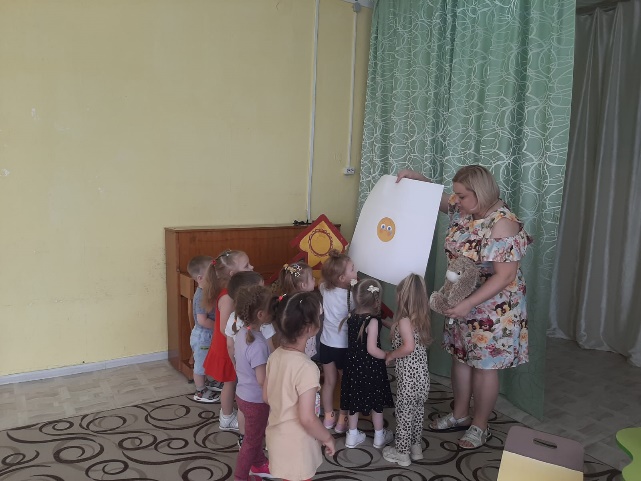 Воспитатель: Вот мы и пришли в гости к солнышку. (Стучимся в домик к солнышку и достаем солнышко). Солнышко грустное… А как вы думаете почему? Чего не хватает солнышку?Дети: Солнышку не хватает лучиков.Воспитатель: Вот почему пропал солнечный зайчик, помните?Дети: Да.Воспитатель: Как же нам ему помочь, как мы можем сделать солнышку лучики? (Нарисовать).Воспитатель: А мы поможем солнышку с помощью красок. (Выкладываются краски основных цветов).Воспитатель: Ребята, солнышко какого цвета?Дети: Желтого.Воспитатель: А какого цвета будут лучики?Дети: Желтые.Дети: Лучики будут тоже желтого цвета. (На желтый круг дети рисуют лучки жёлтого цвета. Пока дети рисуют задать им вопросы: Для чего солнышку лучики? Кого оно будет греть?)Воспитатель: Вот как наше солнышко расправило свои лучики и заулыбалось. Оно светит ярко, и греет нас с вами.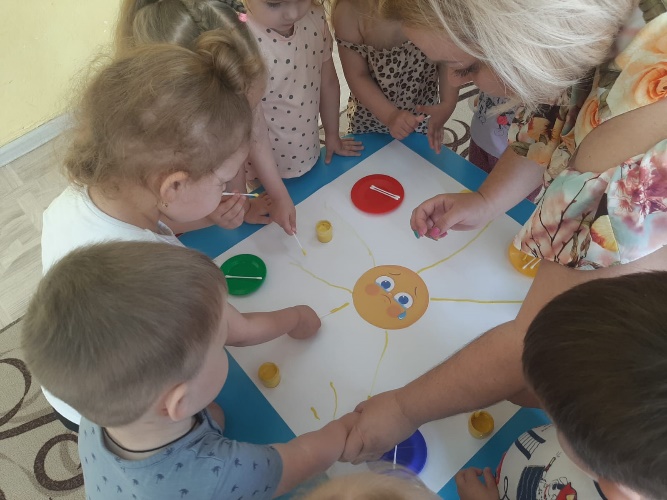 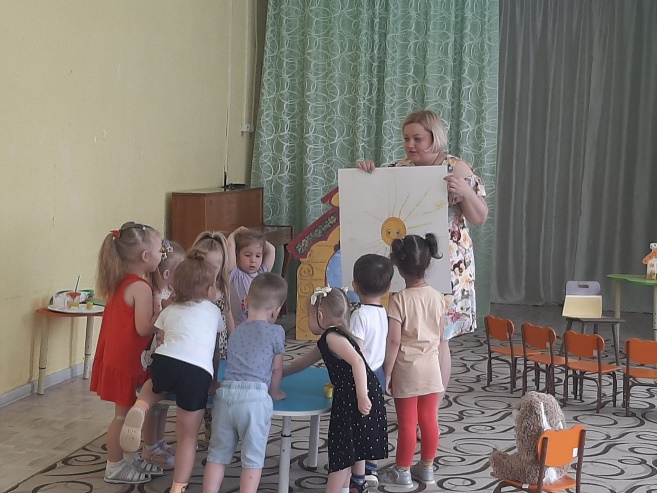 3. Итог Воспитатель: На этом мы с вами заканчиваем наше занятие. Ребята, кому мы сегодня помогали? Вам понравилось? А что было интересного? Вы все большие молодцы, но солнышку пора идти. Скажем солнышку «До свидания!»